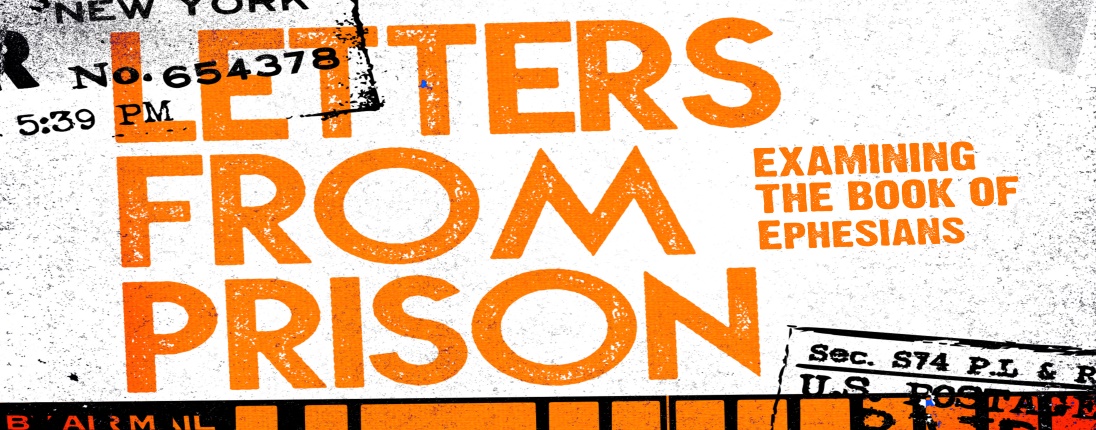 IntroductionThe grace that God has poured out on us by giving us forgiveness in Jesus is more than enough, but He doesn’t stop there-He gives us work to do in building His kingdom on earth.  For us to be effective at that work we must grow and serve together. How can we become a church where every gift is used and the body is built up?Discussion QuestionsHave you ever told someone (or been told yourself) to grow up? How is maturity different than just getting older? Read Ephesians 2:8-10 How are the concepts of grace and work connected? What is the relationship between grace and the work that Paul says God has prepared for us to do? Why do Christians so often struggle with works after grace?How do these jobs that Paul says God has prepared for us relate to what Jesus said in the Lord’s prayer, “thy kingdom come, thy will be done, on earth as it is in heaven…”?Read Ephesians 4:11-16 What is the purpose of the spiritual gifts given here? Are these gifts/roles more important than others? If so, why? If not, why are they often treated that way?What does a mature Christian look like? How do knowledge, faith, and service work together to develop maturity?Do you know what your spiritual gifts are? How can you discover them? If you know, how do you go about using them?  If a compensation injury happens when parts of the body try to cover weaknesses in other parts of the body – how does that relate to the body of the church?What step can you take to continue to develop your maturity-to “grow up” in Him? How can this group help?Shaping Your Mind – Very truly I tell you, whoever believes in me will do the works I have been doing, and they will do even greater things than these, because I am going to the Father. – John 14:12